Legal Fax Cover SheetCompany: Phone: Fax: Address:To: Fax#: Date:Message:From: Fax#:No of Pages: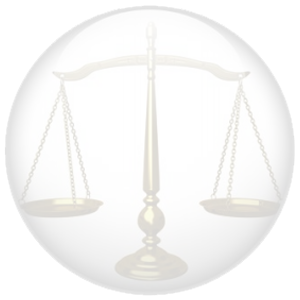 Copyright © FaxCoverSheet.info